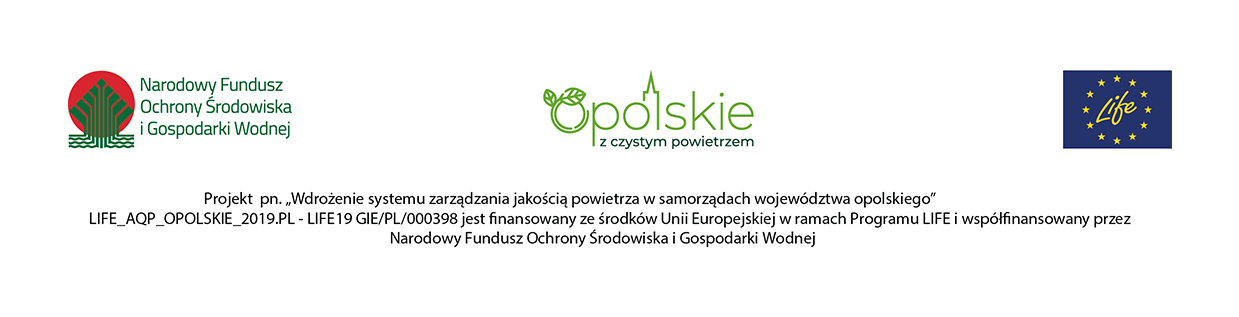 Opole, dnia 30.12.2022 r.Zamawiający:Województwo Opolskie z siedzibą: Urząd Marszałkowski Województwa Opolskiego
ul. Piastowska 14, 45 – 082 Opole Oznaczenie sprawy: DOA-ZP.272.43.2022INFORMACJA Z OTWARCIA OFERT Dotyczy postępowania pod nazwą: „URZĄDZENIA INFRASTRUKTURY SERWEROWEJ - DEDYKOWANY SERWER DO OBSŁUGI PLATFORMY IT W RAMACH REALIZACJI PROJEKTU LIFE_AQP_Opolskie_2019.PL – LIFE19 GIE/PL/000398”. Działając na podstawie art. 222 ust. 5 ustawy z 11 września 2019 r. – Prawo zamówień publicznych (t.j. Dz.U. z 2022 r. poz. 1710 ze zm.), zamawiający informuje, że w postępowaniu wpłynęły następujące oferty:Termin otwarcia ofert: 30.12.2022 r. o godz. 10:00.Kwota, jaką Zamawiający zamierza przeznaczyć na sfinansowanie zamówienia, została podana na miniPortalu w dniu 29.12.2022 r. tj.:  398 000,00 zł (brutto).Z upoważnienia Zarządu Województwa Opolskiego /podpis nieczytelny/Marcin PuszczDyrektor Departamentu Organizacyjno - AdministracyjnegoKierownik zamawiającego lub osoba upoważniona do           
podejmowania czynności w jego imieniuNr ofertyWykonawca,  adres, nazwa,Cena w zł brutto1Complus Ewa Grzelczyk 62-571 Stare Miasto Lisiec Mały 30b Nr NIP 6652598541 Nr REGON 300778345Data doręczenia: 2022-12-29 T15:34:56.661Cena 382 357,8 zł brutto w tym podatek VAT 23 % TERMIN DOSTAWY - 14 DNI KALENDARZOWYCHOKRES GWARANCJI - 36 MIESIĘCY2Spinel Sp. zo.o.ul. Podwale 75, 50-449 Wrocław Nr NIP 899-00-22-713 Nr REGON 930288722 Nr KRS 0000185478Data doręczenia: 2022-12-29T16:52:29.714Cena 394 782,03 zł brutto w tym podatek VAT 23 % TERMIN DOSTAWY - 21 DNI KALENDARZOWYCHOKRES GWARANCJI - 36 MIESIĘCY3 MADU spółka z ograniczoną odpowiedzialnością spółka komandytowa ul. Wrocławska 1B, 52-200 Suchy Dwór Nr NIP 8981989019, Nr REGON 932780278 Nr KRS 0000401049 Data doręczenia: 2022-12-29T22:03:52.253Cena 367 241,10 zł brutto (słownie: trzysta sześćdziesiąt siedem tysięcy dwieście czterdzieści jeden złotych 10/100) w tym podatek VAT 23 %. TERMIN DOSTAWY - 7 DNI KALENDARZOWYCHOKRES GWARANCJI - 12 MIESIĘCY